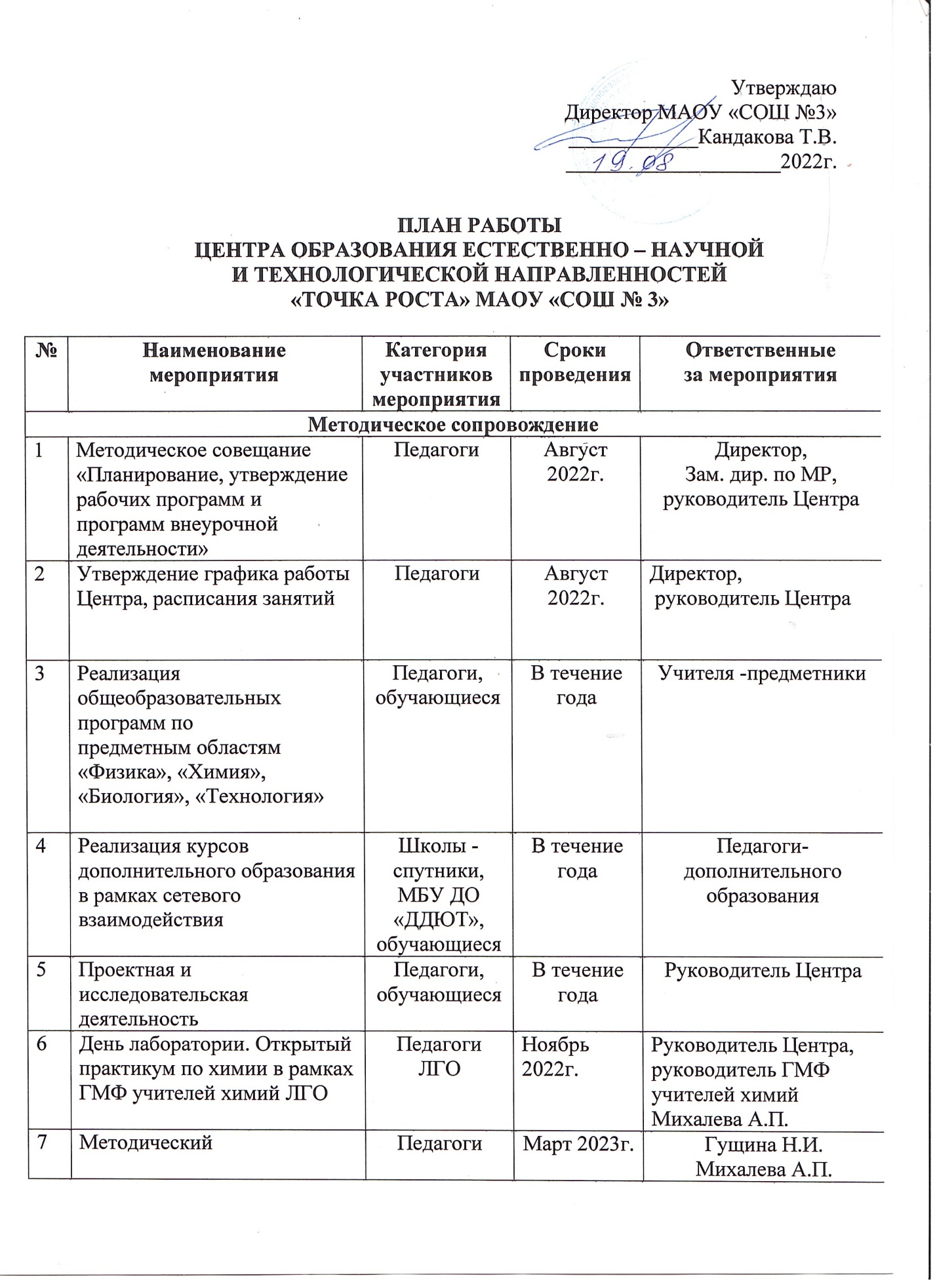 ____________ я7Методическийвнутришкольный семинар «Инновации в образовании»:-Soft-skills современного педагога-Проектные технологии в обучении- 3D-моделирование на уроках- Виртуальная и дополненнаяреальность на урокахГущина Н.И.Михалева А.П.Багнина Е.Д.Саитов Э.И.Борисова Н.В.Котельникова Т.Н.Коржева М.Б.8Семинар-практикум«Использованиецифрового микроскопана уроках биологии» в рамках ГМФ учителей биологииРуководитель Центра,руководитель ГМФ учителей биологии Девяткова И.В.9Круглый стол «Анализработы за 2022-2023учебный год и планирование работына 2023-2024 учебный год»Руководитель Центра10Участие   в муниципальных, региональных и межрегиональных конференциях, фестивалях, форумах по обмену опытом работыРуководитель Центра, педагоги1Экскурсии в Центр естественно-научной и технологической направленностей«Точка роста»Руководитель Центра,педагоги-предметники2Всероссийская акция для школьников «Урок цифры»Руководитель Центра,учителя информатики3Конференция по защите Профессиональных проб обучающихся 11 классовРуководитель Центра4Погружение в предпрофильность «Выбор профессии – путь к успеху»Руководитель Центра5Молодежный форум профессионального роста и самоопределения «Пермский край – территория возможностей»Руководитель Центра6Мастер-класс«Организацияпроектной иисследовательскойдеятельностиобучающихся сиспользованиемцифровой лаборатории»Руководитель Центра,Михалева А.П.,Багнина Е.Д.,Саитов Э.И.,Борисова Н.В.,Котельникова Т.Н.,Коржева М.Б.7День науки в Точке Роста «Естественно-научная и технологическая направленность»Руководитель центра,Михалева А.П.,Багнина Е.Д.,Саитов Э.И.,Котельникова Т.Н.,Коржева М.Б.8День космонавтики-  Гагаринский урок «Космос – это мы!»Руководитель центра,Багнина Е.Д.Котельникова Т.Н.9Организация и проведение занятий в школьном летнем клубе Руководитель центра,педагоги10Участие в мероприятиях по профессиональной ориентации в рамках в рамках реализации проекта «Билет в будущее»Руководитель центра,куратор проекта «Билет в будущее»Егорова О.А.1Торжественноеоткрытие Центра«Точка роста»АдминистрацияМАОУ «СОШ №3»2Общешкольное родительские собраниеАдминистрация МАОУ «СОШ №3»3Презентация Центра естественно-научной и технологической направленностей«Точка роста» для образовательных организаций ЛГОРуководитель центра4Участие в системе открытых онлайн – уроков «Проектория»Руководитель Центра,классные руководители5Обмен опытом «Возможности Центра «Точка роста» для формирования компетенций современных школьников».АдминистрацияМАОУ «СОШ №3»,педагоги-предметники6Выпуск новостей о работе Центра на официальном сайте школы, в социальных сетяхРуководитель Центра, ответственные за ведение сайта и социальных сетей